Beispielbrief für Kinder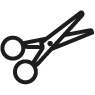 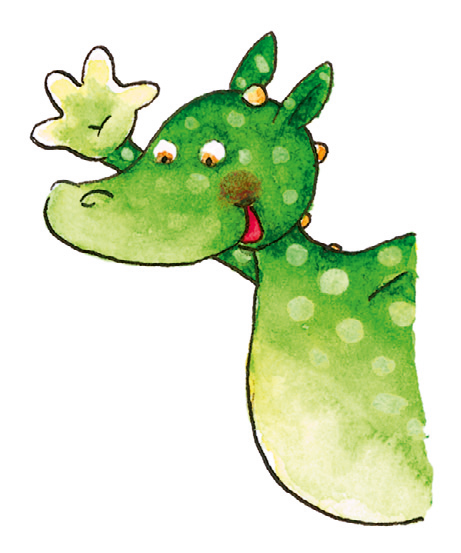 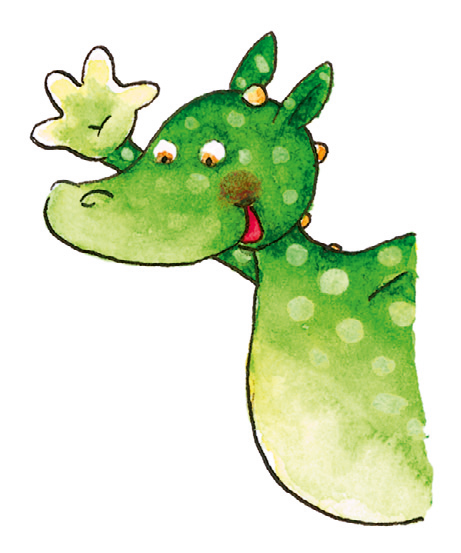 Name:Klasse:Datum:KV 1